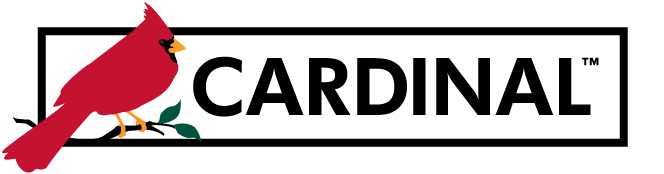 Create / Update Project RequestCreate / Update Project RequestCreate / Update Project RequestCreate / Update Project RequestCreate / Update Project RequestCreate / Update Project RequestCreate / Update Project RequestCreate / Update Project RequestCreate / Update Project RequestCreate / Update Project RequestCreate / Update Project RequestCreate / Update Project RequestCreate / Update Project RequestCreate / Update Project RequestCreate / Update Project RequestCreate / Update Project RequestCreate / Update Project RequestCreate / Update Project RequestCreate / Update Project RequestCreate / Update Project RequestCreate / Update Project RequestCreate / Update Project RequestCreate / Update Project RequestCreate / Update Project RequestCreate / Update Project RequestCreate / Update Project RequestCreate / Update Project RequestCreate / Update Project RequestCreate / Update Project RequestCreate / Update Project Request*Denotes a required field.*Denotes a required field.*Denotes a required field.*Denotes a required field.*Denotes a required field.*Denotes a required field.*Denotes a required field.*Denotes a required field.*Denotes a required field.*Denotes a required field.*Denotes a required field.*Denotes a required field.*Denotes a required field.*Denotes a required field.*Denotes a required field.*Denotes a required field.*Denotes a required field.*Denotes a required field.*Denotes a required field.*Denotes a required field.*Denotes a required field.*Denotes a required field.*Denotes a required field.*Denotes a required field.*Denotes a required field.*Denotes a required field.*Denotes a required field.*Denotes a required field.*Denotes a required field.*Denotes a required field.*Denotes a required field.*Denotes a required field.*Denotes a required field.*Denotes a required field.*Denotes a required field.*Denotes a required field.*Denotes a required field.*Denotes a required field.*Denotes a required field.*Denotes a required field.*Denotes a required field.*Business Unit (5 digits):*Business Unit (5 digits):*Business Unit (5 digits):*Business Unit (5 digits):*Business Unit (5 digits):*Business Unit (5 digits):*Business Unit (5 digits):Requested By:Requested By:Requested By:Requested By:Requested By:Requested By:Requested By:Requested By:Requested By:Date:Date:Entered By:Entered By:Entered By:Entered By:Entered By:Entered By:Entered By:Entered By:Entered By:Date:Date:Project ID (new project):Project ID (new project):Project ID (new project):Project ID (new project):Project ID (new project):Project ID (new project):Project ID (new project):Project ID (new project):Project ID (new project):Project ID (new project):Project ID (new project):Project ID (new project):Project ID (new project):Action RequestedAction RequestedAction RequestedAction RequestedAction RequestedAction RequestedAction RequestedAction RequestedAction RequestedAction RequestedAction RequestedAction RequestedAction RequestedAction RequestedAction RequestedAction RequestedAction RequestedAction RequestedAction RequestedAction RequestedAction RequestedAction RequestedAction RequestedAction RequestedAction RequestedAction RequestedAction RequestedAction RequestedAction RequestedAction RequestedAction RequestedAction RequestedAction RequestedAction RequestedAction RequestedAction RequestedAction RequestedAction RequestedAction RequestedAction RequestedAction RequestedCreate New Project^Create New Project^Create New Project^Create New Project^Create New Project^Create New Project^Create New Project^Create New Project^Create New Project^Create New Project^Create New Project^Create New Project^Create New Project^Create New Project^Create New Project^Update Existing ProjectUpdate Existing ProjectUpdate Existing ProjectUpdate Existing ProjectUpdate Existing ProjectUpdate Existing ProjectUpdate Existing ProjectUpdate Existing ProjectUpdate Existing ProjectUpdate Existing ProjectUpdate Existing ProjectUpdate Existing ProjectUpdate Existing ProjectUpdate Existing ProjectUpdate Existing ProjectUpdate Existing ProjectUpdate Existing ProjectUpdate Existing ProjectUpdate Existing ProjectUpdate Existing ProjectUpdate Existing ProjectUpdate Existing ProjectUpdate Existing Project^ Requires update of Project_Budget and Project_Reporting trees if Capital Project related.^ Requires update of Project_Budget and Project_Reporting trees if Capital Project related.^ Requires update of Project_Budget and Project_Reporting trees if Capital Project related.^ Requires update of Project_Budget and Project_Reporting trees if Capital Project related.^ Requires update of Project_Budget and Project_Reporting trees if Capital Project related.^ Requires update of Project_Budget and Project_Reporting trees if Capital Project related.^ Requires update of Project_Budget and Project_Reporting trees if Capital Project related.^ Requires update of Project_Budget and Project_Reporting trees if Capital Project related.^ Requires update of Project_Budget and Project_Reporting trees if Capital Project related.^ Requires update of Project_Budget and Project_Reporting trees if Capital Project related.^ Requires update of Project_Budget and Project_Reporting trees if Capital Project related.^ Requires update of Project_Budget and Project_Reporting trees if Capital Project related.^ Requires update of Project_Budget and Project_Reporting trees if Capital Project related.^ Requires update of Project_Budget and Project_Reporting trees if Capital Project related.^ Requires update of Project_Budget and Project_Reporting trees if Capital Project related.^ Requires update of Project_Budget and Project_Reporting trees if Capital Project related.^ Requires update of Project_Budget and Project_Reporting trees if Capital Project related.^ Requires update of Project_Budget and Project_Reporting trees if Capital Project related.Project ID (of existing project):Project ID (of existing project):Project ID (of existing project):Project ID (of existing project):Project ID (of existing project):Project ID (of existing project):Project ID (of existing project):Project ID (of existing project):Project ID (of existing project):Project ID (of existing project):Project ID (of existing project):Project ID (of existing project):Project ID (of existing project):Project ID (of existing project):Project ID (of existing project):Project ID (of existing project):Project ID (of existing project):General InformationGeneral InformationGeneral InformationGeneral InformationGeneral InformationGeneral InformationGeneral InformationGeneral InformationGeneral InformationGeneral InformationGeneral InformationGeneral InformationGeneral InformationGeneral InformationGeneral InformationGeneral InformationGeneral InformationGeneral InformationGeneral InformationGeneral InformationGeneral InformationGeneral InformationGeneral InformationGeneral InformationGeneral InformationGeneral InformationGeneral InformationGeneral InformationGeneral InformationGeneral InformationGeneral InformationGeneral InformationGeneral InformationGeneral InformationGeneral InformationGeneral InformationGeneral InformationGeneral InformationGeneral InformationGeneral InformationGeneral Information*Description (30 characters max):*Description (30 characters max):*Description (30 characters max):*Description (30 characters max):*Description (30 characters max):*Description (30 characters max):*Description (30 characters max):*Description (30 characters max):*Description (30 characters max):*Description (30 characters max):Program (Summary Project)Program (Summary Project)Program (Summary Project)Program (Summary Project)Program (Summary Project)*Integration:*Integration:*Integration:(Agency Business Unit)(Agency Business Unit)(Agency Business Unit)(Agency Business Unit)(Agency Business Unit)(Agency Business Unit)(Agency Business Unit)(Agency Business Unit)(Agency Business Unit)(Agency Business Unit)(Agency Business Unit)(Agency Business Unit)*Start Date (default is current date):*Start Date (default is current date):*Start Date (default is current date):*Start Date (default is current date):*Start Date (default is current date):*Start Date (default is current date):*Start Date (default is current date):*Start Date (default is current date):*Start Date (default is current date):*Start Date (default is current date):*Start Date (default is current date):*Start Date (default is current date):*Start Date (default is current date):*Start Date (default is current date):*End Date (default is current date plus 1 year):*End Date (default is current date plus 1 year):*End Date (default is current date plus 1 year):*End Date (default is current date plus 1 year):*End Date (default is current date plus 1 year):*End Date (default is current date plus 1 year):*End Date (default is current date plus 1 year):*End Date (default is current date plus 1 year):*End Date (default is current date plus 1 year):*End Date (default is current date plus 1 year):*End Date (default is current date plus 1 year):*End Date (default is current date plus 1 year):*End Date (default is current date plus 1 year):*End Date (default is current date plus 1 year):Description:Description:Description:Description:Long Description:Long Description:Long Description:Long Description:ProjectsProjectsProjectsProjectsProjectsProjectsProjectsProjectsProjectsProjectsProjectsProjectsProjectsProjectsProjectsProjectsProjectsProjectsProjectsProjectsProjectsProjectsProjectsProjectsProjectsProjectsProjectsProjectsProjectsProjectsProjectsProjectsProjectsProjectsProjectsProjectsProjectsProjectsProjectsProjectsProjectsExternal Project Number:External Project Number:External Project Number:External Project Number:External Project Number:External Project Number:External Project Number:External Project Number:External Project Number:Responsible Department:Responsible Department:Responsible Department:Responsible Department:Responsible Department:Responsible Department:Responsible Department:Responsible Department:Responsible Department:Responsible Department:Responsible Department:Responsible Department:Responsible Department:Responsible Department:Responsible Department:Responsible Department:Disaster Number:Disaster Number:Disaster Number:Disaster Number:Disaster Number:Disaster IndicatorDisaster IndicatorDisaster IndicatorDisaster IndicatorDisaster IndicatorDisaster IndicatorDisaster IndicatorDisaster IndicatorDisaster IndicatorDisaster IndicatorDisaster IndicatorProperty Damage IndicatorProperty Damage IndicatorProperty Damage IndicatorProperty Damage IndicatorProperty Damage IndicatorProperty Damage IndicatorProperty Damage IndicatorProperty Damage IndicatorProperty Damage IndicatorReporting Category:Reporting Category:Reporting Category:Reporting Category:Reporting Category:Reporting Category:Reporting Category:Reporting Category:Reporting Category:Reporting Category:Reporting Category:Reporting Category:Reporting Category:Reporting Category:Reporting Category:Reporting Category:Reporting Category:Reporting Category:Reporting Category:Reporting Category:Reporting Category:Reporting Category:Reporting Category:Reporting Category:Reporting Category:Reporting Category:Reporting Category:Reporting Category:Reporting Category:Reporting Category:Reporting Category:Reporting Category:Reporting Category:Reporting Category:Reporting Category:Reporting Category:Overall Project Budget – Project Amount:Overall Project Budget – Project Amount:Overall Project Budget – Project Amount:Overall Project Budget – Project Amount:Overall Project Budget – Project Amount:Overall Project Budget – Project Amount:Overall Project Budget – Project Amount:Overall Project Budget – Project Amount:Overall Project Budget – Project Amount:Overall Project Budget – Project Amount:Overall Project Budget – Project Amount:Overall Project Budget – Project Amount:Overall Project Budget – Project Amount:Overall Project Budget – Project Amount:Overall Project Budget – Project Amount:Grant Information (if applicable):Grant Information (if applicable):Grant Information (if applicable):Grant Information (if applicable):Grant Information (if applicable):Grant Information (if applicable):Grant Information (if applicable):Grant Information (if applicable):Grant Information (if applicable):Grant Information (if applicable):Grant Information (if applicable):Grant Information (if applicable):Grant Information (if applicable):Grant Information (if applicable):Grant Information (if applicable):Grant Information (if applicable):Grant Information (if applicable):Grant Information (if applicable):Grant Information (if applicable):Grant Information (if applicable):Grant Information (if applicable):Grant Information (if applicable):Grant Information (if applicable):Grant Information (if applicable):Grant Information (if applicable):Grant Information (if applicable):Grant Information (if applicable):Grant Information (if applicable):Grant Information (if applicable):Grant Information (if applicable):Grant Information (if applicable):Grant Information (if applicable):Grant Information (if applicable):Grant Information (if applicable):Grant Information (if applicable):Grant Information (if applicable):Grant Information (if applicable):Grant Information (if applicable):Grant Information (if applicable):Grant Information (if applicable):Grant Information (if applicable):Grant ID Prefix:Grant ID Prefix:Grant ID Prefix:Grant ID Prefix:Progress Report Status:Progress Report Status:Progress Report Status:Progress Report Status:Progress Report Status:Progress Report Status:Progress Report Status:Progress Report Status:Progress Report Status:Progress Report Status:Progress Report Status:Grant In/Outbound IndicatorGrant In/Outbound IndicatorGrant In/Outbound IndicatorGrant In/Outbound IndicatorGrant In/Outbound IndicatorGrant In/Outbound IndicatorGrant In/Outbound IndicatorGrant In/Outbound IndicatorGrant In/Outbound IndicatorSub-Grant Number:Sub-Grant Number:Sub-Grant Number:Sub-Grant Number:Progress Report Date:Progress Report Date:Progress Report Date:Progress Report Date:Progress Report Date:Progress Report Date:Progress Report Date:Progress Report Date:Progress Report Date:Progress Report Date:Progress Report Date:Sub-Grant IndicatorSub-Grant IndicatorSub-Grant IndicatorSub-Grant IndicatorSub-Grant IndicatorSub-Grant IndicatorSub-Grant IndicatorSub-Grant IndicatorSub-Grant IndicatorFed Catalog Number:Fed Catalog Number:Fed Catalog Number:Fed Catalog Number:Obligation Date:Obligation Date:Obligation Date:Obligation Date:Obligation Date:Obligation Date:Obligation Date:Obligation Date:Obligation Date:Obligation Date:Obligation Date:Grantor Grant ID:Grantor Grant ID:Grantor Grant ID:Grantor Grant ID:Grantor Grant ID:Grantor Grant ID:Grantor Grant ID:Grantor Grant ID:Grantor Grant ID:Grantor Grant ID:Grant Amount:Grant Amount:Grant Amount:Obligation Deadline:Obligation Deadline:Obligation Deadline:Obligation Deadline:Obligation Deadline:Obligation Deadline:Obligation Deadline:Obligation Deadline:Obligation Deadline:Obligation Deadline:Obligation Deadline:Fed Declaration Number:Fed Declaration Number:Fed Declaration Number:Fed Declaration Number:Fed Declaration Number:Fed Declaration Number:Fed Declaration Number:Fed Declaration Number:Fed Declaration Number:Fed Declaration Number:Grantor (Customer ID):Grantor (Customer ID):Grantor (Customer ID):Grantor (Customer ID):Grantor (Customer ID):Grantee (Vendor ID):Grantee (Vendor ID):Grantee (Vendor ID):Grantee (Vendor ID):Grantee (Vendor ID):Grantee (Vendor ID):Grantee (Vendor ID):Grantee (Vendor ID):Grantee (Vendor ID):Grantee (Vendor ID):Grantee (Vendor ID):User FieldsUser FieldsUser FieldsUser FieldsUser FieldsUser FieldsUser FieldsUser FieldsUser FieldsUser FieldsUser FieldsUser FieldsUser FieldsUser FieldsUser FieldsUser FieldsUser FieldsUser FieldsUser FieldsUser FieldsUser FieldsUser FieldsUser FieldsUser FieldsUser FieldsUser FieldsUser FieldsUser FieldsUser FieldsUser FieldsUser FieldsUser FieldsUser FieldsUser FieldsUser FieldsUser FieldsUser FieldsUser FieldsUser FieldsUser FieldsUser FieldsField 1:Field 1:Amount 1:Amount 1:Amount 1:Amount 1:Amount 1:Amount 1:Field 2:Field 2:Amount 2:Amount 2:Amount 2:Amount 2:Amount 2:Amount 2:Field 3:Field 3:Amount 3:Amount 3:Amount 3:Amount 3:Amount 3:Amount 3:Field 4:Field 4:Date 1:Date 1:Date 1:Date 1:Date 1:Date 1:Field 5:Field 5:Date 2:Date 2:Date 2:Date 2:Date 2:Date 2: